ХАНТЫ-МАНСИЙСКИЙ АВТОНОМНЫЙ ОКРУГ – ЮГРАХАНТЫ-МАНСИЙСКИЙ РАЙОНМУНИЦИПАЛЬНОЕ ОБРАЗОВАНИЕ  СЕЛЬСКОЕ ПОСЕЛЕНИЕ ЦИНГАЛЫАДМИНИСТРАЦИЯ СЕЛЬСКОГО ПОСЕЛЕНИЯ 628518, Ханты-Мансийский автономный округ-Югра                    тел./факс 8(3467)377-102Тюменской области с. Цингалы, ул. Советская, 20                          тел. 377-288                                                                                                                e-mail: cgl@hmrn.ru  от  [Дата документа]	исх. № [Номер документа]КОМУУважаемый!Главасельского поселения ДОКУМЕНТ ПОДПИСАН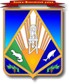 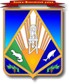 ЭЛЕКТРОННОЙ ПОДПИСЬЮСертификат  [Номер сертификата 1]Владелец [Владелец сертификата 1]Действителен с [ДатаС 1] по [ДатаПо 1]А.И. Козлов  